Publicado en Chile, Madrid, Punta Arenas el 01/02/2012 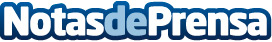 David Fernàndez Rivera distribuye su nuevo libro de teatro en Chile "Hipnosis"/"La Colonia", el último texto teatral del poeta y dramaturgo David Fernàndez Rivera, llega a Chile de manos del "Festival Cielos del Infinito".Datos de contacto:María AlonsoGabinete de prensaNota de prensa publicada en: https://www.notasdeprensa.es/david-fernandez-rivera-distribuye-su-nuevo-libro-de-teatro-en-chile Categorias: Artes Escénicas http://www.notasdeprensa.es